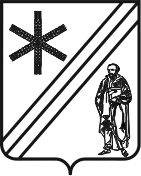 АДМИНИСТРАЦИЯ ПАВЛОВСКОГО СЕЛЬСКОГО ПОСЕЛЕНИЯПАВЛОВСКОГО РАЙОНАПОСТАНОВЛЕНИЕот  _____________________                                                                                      №___________станица ПавловскаяПорядок осуществления органами местного самоуправления муниципального образования Павловское поселение Павловского района и  находящимися в их ведении казенными учреждениями бюджетных полномочий главных администраторов доходов бюджетов бюджетной системы Российской ФедерацииВ целях реализации положений статьи 160.1 Бюджетного кодекса Российской Федерации и совершенствования правового регулирования вопросов осуществления администрацией муниципального образования Павловский район бюджетных полномочий главных администраторов доходов бюджетов бюджетной системы Российской Федерации, а также формирования единообразного подхода к работе с дебиторской задолженностью по доходам бюджетов бюджетной системы п о с т а н о в л я ю:1. Утвердить Порядок осуществления органами местного самоуправления муниципального образования Павловское поселение Павловского района и  находящимися в их ведении казенными учреждениями бюджетных полномочий главных администраторов доходов бюджетов бюджетной системы Российской Федерации (прилагается).	2. Муниципальному казённому учреждению «Административно-эксплуатационное управление» Павловского сельского поселения Павловского района (Лукаш) разместить настоящее постановление на официальном        Web-сайте Павловского сельского поселения Павловского района (www.pavlovskoe-sp.ru).3. Контроль исполнения настоящего постановления оставляю за собой.4. Постановление вступает в силу со дня его официального обнародования.Глава Павловского сельскогопоселения Павловского района                                                          А.С.Курилов